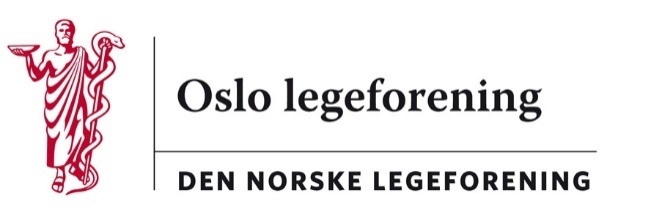 Den norske legeforeningPostboks 1152 Sentrum0107 OsloDeres ref.:	Vår ref.:    SAK2020000021                     Dato:  4.3.2020Høring – Søknad fra Eldre legers forening om økt representasjon i landsstyretOslo legeforening viser til e-post av 11.2.2020 fra Legeforeningen om søknad fra Eldre legers forening om økt representasjon i landsstyret.Styret i Eldre legers forening (ELF) har bedt om en organisasjonsmessig behandling av deres ønske om å få hevet ELFs representasjon i landsstyret fra to til fem medlemmer. Saken ble behandlet på styremøte 26.2.2020.Oslo legeforening støtter ikke forslaget.Med vennlig hilsenOslo legeforening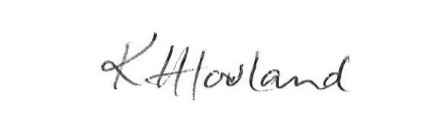 
Kristin H. HovlandLeder